 Autor: Andrea Tláskalová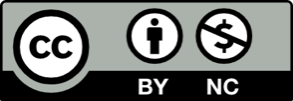 Toto dílo je licencováno pod licencí Creative Commons [CC BY-NC 4.0]. Licenční podmínky navštivte na adrese [https://creativecommons.org/choose/?lang=cs]. Video: Sýček obecnýSÝČEK OBECNÝPoznáš naše sovy? Nápovědu najdeš ve videu a v přesmyčkách.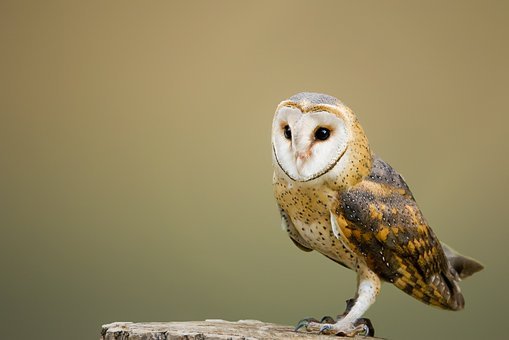 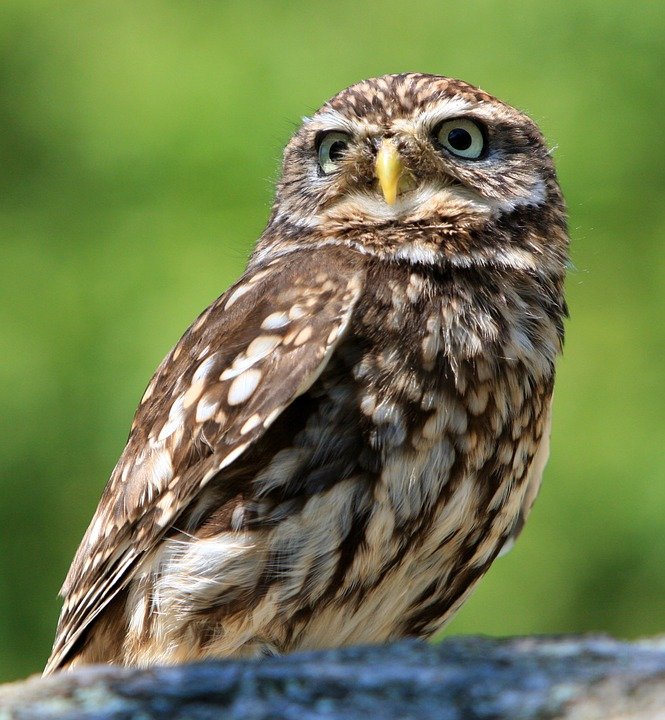            Eýkčs eýocbn ___________________          aovs ááelnp _____________________Popiš sýčka obecnéhovelikost –tvar hlavy –barva oka – délka ocasu – výskyt –Sýček a člověkDoplň do textu slova: bitev, svítilo, považovali, přilákat, vysloužiliPověst poslů smrti si sýčci ________ už ve starověku u nás, v Číně i Egyptě.Tito zvědavci se občas nechali _______ světlem v okně, když se přes noc _________.To se dělalo především u těžce nemocných, a pověra byla tu.Naopak staří Řekové ________________ sýčka za symbol moudrosti.Athéňané si sýčka brali do ________, aby povzbudil vlastní armádu k boji.Záchrana sýčkaSýčků v přírodě ubývá. Uveď, jakým způsobem můžeme pomáhat sýčkům k přežití v přírodě i v okolí domů.       _______________________________________________________________________       _______________________________________________________________________       _______________________________________________________________________       _______________________________________________________________________      _______________________________________________________________________